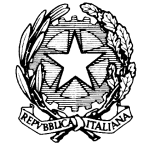 ISTITUTO COMPRENSIVO STATALE “MARGHERITA HACK”VIA G. MATTEOTTI, 3 – 20057 ASSAGO (MI)TEL. 02 4880007  -  02 4880004 I Docenti..........................................................................................................................................................................................................................................................................................................................................................................................................................................................Assago, lì ...................                                                                                                                                   Il Dirigente scolastico                                                                                                                                 Antonella Maria VilellaScheda di rilevazione alunni Bes (alunni con svantaggio socio-economico, linguistico, culturale;                                                                           disagio relazionale, comportamentale)  Scheda di rilevazione alunni Bes (alunni con svantaggio socio-economico, linguistico, culturale;                                                                           disagio relazionale, comportamentale)  Scheda di rilevazione alunni Bes (alunni con svantaggio socio-economico, linguistico, culturale;                                                                           disagio relazionale, comportamentale)  Scheda di rilevazione alunni Bes (alunni con svantaggio socio-economico, linguistico, culturale;                                                                           disagio relazionale, comportamentale)  Scheda di rilevazione alunni Bes (alunni con svantaggio socio-economico, linguistico, culturale;                                                                           disagio relazionale, comportamentale)  Scheda di rilevazione alunni Bes (alunni con svantaggio socio-economico, linguistico, culturale;                                                                           disagio relazionale, comportamentale)  Scheda di rilevazione alunni Bes (alunni con svantaggio socio-economico, linguistico, culturale;                                                                           disagio relazionale, comportamentale)  Scheda di rilevazione alunni Bes (alunni con svantaggio socio-economico, linguistico, culturale;                                                                           disagio relazionale, comportamentale)  Cognome .................................................Nome..............................................Sezione..................... Cognome .................................................Nome..............................................Sezione..................... Cognome .................................................Nome..............................................Sezione..................... Cognome .................................................Nome..............................................Sezione..................... Cognome .................................................Nome..............................................Sezione..................... Cognome .................................................Nome..............................................Sezione..................... Cognome .................................................Nome..............................................Sezione..................... Cognome .................................................Nome..............................................Sezione..................... Sfera comportamentale SIIN PARTENOSIIN PARTENOCon se stessoAttira l'attenzione su di sèCura l'igiene personale Ricerca l'attenzione dell'adultoHa fiducia nelle proprie possibilità Partecipazione all'attività scolasticaParla di sèChiede continuamente di uscireControlla le proprie azioni Finisce il proprio lavoro in modo affrettato /disordinatoStima il pericoloDistrugge il lavoro finitoCon i compagniCambia spesso e rapidamente attivitàConosce il nome dei compagniInterviene spontaneamente nelle discussioniÈ disponibile Interviene solo su richiesta Li aiuta spontaneamenteComprende il significato di quanto gli viene richiesto Parla con un piccolo gruppo di amici Sa prendere iniziative e avanzare nuove propostePreferisce qualche compagnoSfera psicomotoriaSi isola Motricità globaleÈ aggressivo Si muove spontaneamente con  finalità Presta senza difficoltà le proprie cose Sa rilassarsi dopo un esercizio Ha cura e rispetto per le cose degli altri Sa orientarsi nello spazio secondo un ordine datoCon l'adulto Sa camminare su una riga tracciata sul pavimentoÈ espansivoSa camminare/correre a tempo al suono di un tamburelloÈ affettuosoSalta sul posto a piedi unitiE' timido Usa matite, pennarelli, pennelli  ecc. con la stessa manoE' ansiosoDà calci al pallone con il piede del lato del corpo di cui usa la manoTiene conto dei richiami e dei consigli Ha bisogno di continue gratificazioniMotricità fine SIIN PARTENOSIIN PARTENOSa manipolare didò e pongo con progettualità Scandisce bene le parole senza omettere alcun fonema Sa tenere correttamente una matita in manoComprensione verbaleSa strappare la carta Sa consegnare oggetti su richiesta Impugna le forbici e riesce a seguire una linea Sa consegnare immagini di oggettiSa ritagliare correttamente figure sempliciSa consegnare immagini relative ad azioniSa usare adeguatamente le posateSa eseguire azioni su richiestaSchema corporeoEspressione graficaRiconosce le parti del corpo su se stesso È in grado di disegnare Riconosce le parti del corpo  su un compagnoUsa tutto il foglio Sa ricostruire con un puzzle una figura umanaDisegna elementi comprensibili Sa disegnare la figura umana in modo completo e proporzionato Disegna la figura umanaPercezione tattileCompleta forme semplici tratteggiateRiconosce e distingue caldo e freddoSi esprime con il disegno stereotipatoRiconosce e distingue duro e molle Sa esprimere i contenuti della sua esperienza con un disegno Riconosce e distingue bagnato e asciutto Sa utilizzare i colori in modo adeguato Percezione visivaHa un tratto sicuro e preciso Ad occhi chiusi si dirige verso un suono o un rumoreStrutturazione temporale Riconosce ad occhi chiusi la voce di un compagno Sa riordinare in sequenza due o tre scenette di vita quotidiana Sa imitare dei ritmi sempliciRiesce a riprodurre un semplice ritmo Orientamento nello spazio Sa usare correttamente i termini prima- ora- dopoSa muoversi senza difficoltà nell'ambiente scolastico Sa fare collegamenti logici e temporaliSa camminare e/o correre evitando ostacoli Requisiti matematici Sa localizzare oggetti presenti in immaginiSa associare due oggetti uguali Sa verbalizzare in un’immagine la posizione di un elemento rispetto ad un altroSa associare figure geometriche uguali LinguaggioSa classificare oggetti per forma Produzione verbaleSa classificare per colore Usa la parola- frase durante la comunicazione spontanea Sa classificare per dimensione Fa comprendere ciò che vuole Dispone in ordine di grandezza tre oggetti Presenta difetti di pronuncia Esegue contemporaneamente la classificazione per forma e colorePronuncia bene tutti i fonemi Attenzione e Memoria SIIN PARTENOSa prestare attenzione durante l'osservazione di materiale visivo Segue con attenzione una breve storia narrata dall'insegnantePresta attenzione all'attività per un tempo prolungato (10 min.) Ricorda due o tre oggetti precedentemente osservati per pochi secondi Ricorda due o tre immagini precedentemente osservate per pochi secondiRicorda due o tre parole precedentemente pronunciate dall'insegnante e le ripete nella giusta sequenzaRicorda fatti accaduti in classe in un tempo passatoAltro..........................